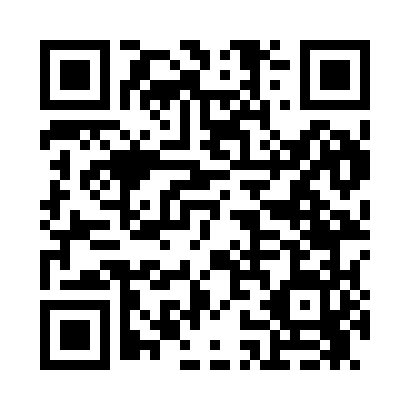 Prayer times for Frumet, Missouri, USAMon 1 Jul 2024 - Wed 31 Jul 2024High Latitude Method: Angle Based RulePrayer Calculation Method: Islamic Society of North AmericaAsar Calculation Method: ShafiPrayer times provided by https://www.salahtimes.comDateDayFajrSunriseDhuhrAsrMaghribIsha1Mon4:125:441:075:018:3010:022Tue4:125:441:075:018:3010:023Wed4:135:451:075:028:2910:014Thu4:145:451:075:028:2910:015Fri4:145:461:085:028:2910:006Sat4:155:461:085:028:2910:007Sun4:165:471:085:028:289:598Mon4:175:481:085:028:289:599Tue4:185:481:085:028:289:5810Wed4:185:491:085:028:279:5811Thu4:195:501:085:028:279:5712Fri4:205:501:095:028:279:5613Sat4:215:511:095:028:269:5614Sun4:225:521:095:028:269:5515Mon4:235:521:095:028:259:5416Tue4:245:531:095:028:259:5317Wed4:255:541:095:028:249:5218Thu4:265:551:095:028:239:5119Fri4:275:551:095:028:239:5020Sat4:285:561:095:028:229:4921Sun4:295:571:095:028:219:4822Mon4:315:581:095:028:219:4723Tue4:325:581:095:028:209:4624Wed4:335:591:095:028:199:4525Thu4:346:001:095:018:189:4426Fri4:356:011:095:018:179:4327Sat4:366:021:095:018:169:4228Sun4:376:031:095:018:169:4129Mon4:396:031:095:018:159:3930Tue4:406:041:095:008:149:3831Wed4:416:051:095:008:139:37